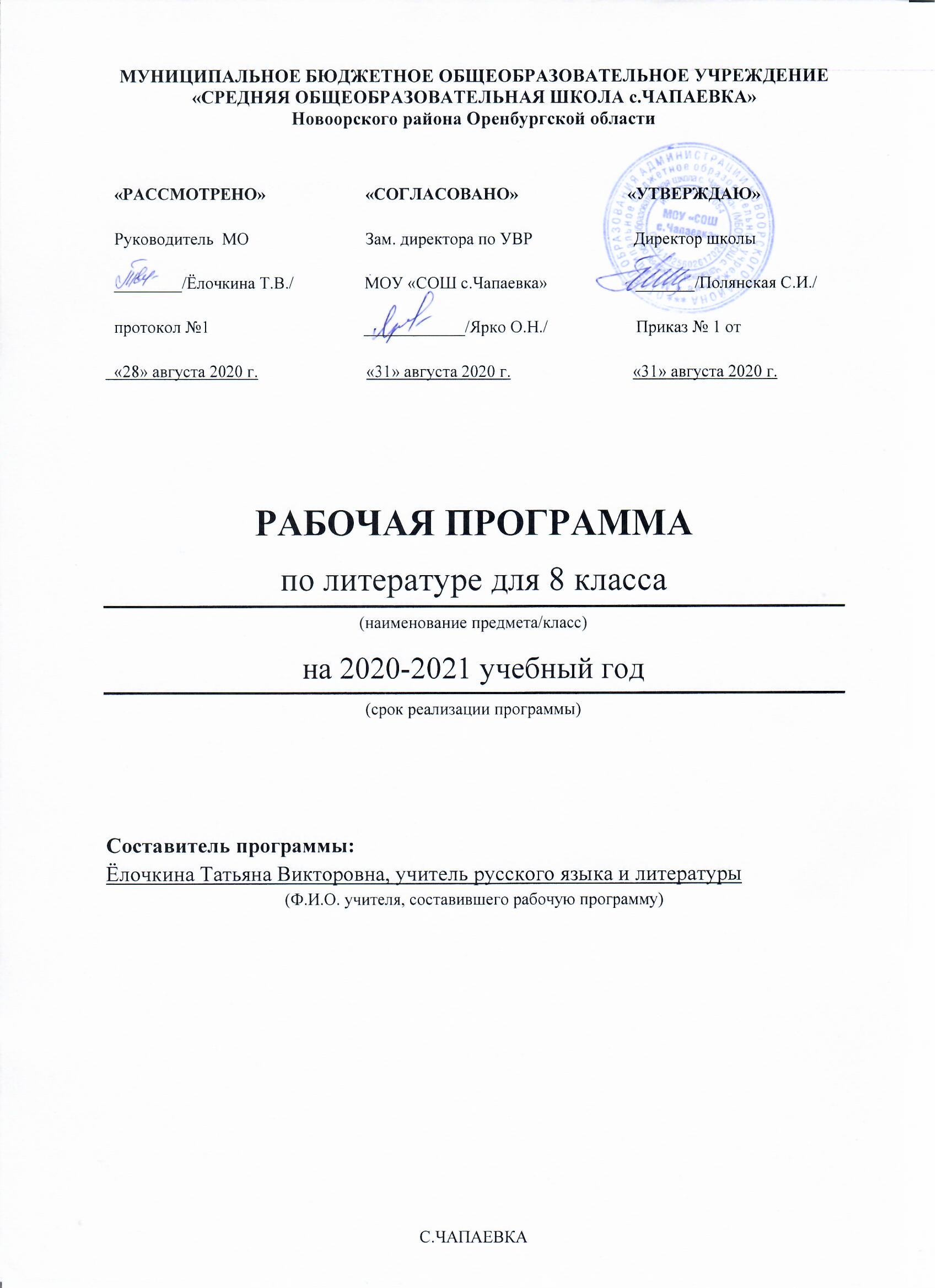   Настоящая рабочая программа курса «Литература» составлена на основе программы общеобразовательных учреждений  «Литература» 5-9 классы,  Федерального государственного образовательного стандарта основного общего образования. Примерной программы.ы основного общего образования с учетом разработанной программы В.Я.         Коровиной.               Курс « Литература» в основной общеобразовательной школе направлен на достижение  следующих целей:  -   Воспитание духовного развития личности, готовой к самопознанию и самосовершенствованию, способной  к созидательной деятельности в современном мире; формирование гуманистического мировоззрения, национального самосознания, гражданской позиции, чувства патриотизма, любви и уважения к литературе и ценностям общественной культуры.  -   Развитие представлений  о специфике литературы в ряду других искусств; культуры читательского восприятия художественного текста, понимания авторской позиции, исторической и эстетической обусловленности  литературного процесса; образного и аналитического мышления, эстетических и творческих способностей учащихся, читательских интересов, художественного вкуса; устной и письменной речи учащихся.    -  Освоение текстов художественных произведений в единстве содержания и формы,  основных историко-литературных сведений и теоретико-литературных понятий; формирования общего представления об историко-литературном процессе.  -    Совершенствование умений анализа и интерпретации литературного произведения как художественного целого в его историко-литературных значений; написания сочинений различных типов; поиска, систематизации и использования необходимой информации  Описание места учебного предмета в учебном плане:В соответствии с базисным учебным планом на учебный предмет «литература» в 8 классе отводится 68 часа, из расчета 2 часа в неделю.1.ПЛАНИРУЕМЫЕ РЕЗУЛЬТАТЫ ОСВОЕНИЯ ПРОГРАММЫ     Личностными результатами  изучения предмета «Литература» являются следующие умения и качества:– чувство прекрасного – умение чувствовать красоту и выразительность речи, стремиться к совершенствованию собственной речи;– любовь и уважение к Отечеству, его языку, культуре;– устойчивый познавательный интерес к чтению, к ведению диалога с автором текста; потребность в чтении.– осознание и освоение литературы как части общекультурного наследия России и общемирового культурного наследия;– ориентация в системе моральных норм и ценностей, их присвоение;– эмоционально положительное принятие своей этнической идентичности; уважение и принятие других народов России и мира, межэтническая толерантность;– потребность в самовыражении через слово;– устойчивый познавательный интерес, потребность в чтении.Средством достижения этих результатов служат тексты учебников, вопросы и задания к ним, проблемно-диалогическая технология, технология продуктивного чтения.Регулятивные УУД:– самостоятельно формулировать проблему (тему) и цели урока; способность к целеполаганию, включая постановку новых целей;– самостоятельно анализировать условия и пути достижения цели;– самостоятельно составлять план решения учебной проблемы;– работать по плану, сверяя свои действия с целью, прогнозировать, корректировать свою деятельность;– в диалоге с учителем вырабатывать критерии оценки и   определять степень успешности своей работы и работы других в соответствии с этими критериями.Средством формирования регулятивных УУД служат технология продуктивного чтения и технология оценивания образовательных достижений (учебных успехов).Познавательные УУД:– самостоятельно вычитывать все виды текстовой информации: фактуальную, подтекстовую, концептуальную; адекватно понимать основную и дополнительную информацию текста, воспринятого на слух;– пользоваться разными видами чтения: изучающим, просмотровым, ознакомительным;– извлекать информацию, представленную в разных формах (сплошной текст; несплошной текст – иллюстрация, таблица, схема);– владеть различными видами аудирования (выборочным, ознакомительным, детальным);– перерабатывать и преобразовывать информацию из одной формы в другую (составлять план, таблицу, схему);– излагать содержание прочитанного (прослушанного) текста подробно, сжато, выборочно;– пользоваться словарями, справочниками;– осуществлять анализ и синтез;– устанавливать причинно-следственные связи;– строить рассуждения.Средством развития познавательных УУД служат тексты учебника и его методический аппарат; технология продуктивного чтения.Коммуникативные УУД:– учитывать разные мнения и стремиться к координации различных позиций в сотрудничестве;– уметь формулировать собственное мнение и позицию, аргументировать её и координировать её с позициями партнёров в сотрудничестве при выработке общего решения в совместной деятельности;– уметь устанавливать и сравнивать разные точки зрения прежде, чем принимать решения и делать выборы;– уметь договариваться и приходить к общему решению в совместной деятельности, в том числе в ситуации столкновения интересов;– уметь задавать вопросы, необходимые для организации собственной деятельности и сотрудничества с партнёром;– уметь осуществлять взаимный контроль и оказывать в сотрудничестве необходимую взаимопомощь;– осознавать важность коммуникативных умений в жизни человека;– оформлять свои мысли в устной и письменной форме с учётом речевой ситуации; создавать тексты различного типа, стиля, жанра;– оценивать и редактировать устное и письменное речевое высказывание;– адекватно использовать речевые средства для решения различных коммуникативных задач; владеть монологической и диалогической формами речи, различными видами монолога и диалога;– высказывать и обосновывать свою точку зрения;– слушать и слышать других, пытаться принимать иную точку зрения, быть готовым корректировать свою точку зрения;– выступать перед аудиторией сверстников с сообщениями;– договариваться и приходить к общему решению в совместной деятельности;– задавать вопросы.   2. Содержание курса 8 класс 68 ч/г (2 ч/нед) литература        УСТНОЕ НАРОДНОЕ ТВОРЧЕСТВО (2 ч) В мире русской народной песни (лирические, исторические песни).  «В темном лесе», «Пугачев в темнице», «Пугачев казнен». Отражение жизни народа в народной песне   Частушки как малый песенный жанр. Отражение различных сторон жизни народа в частушках. Разнообразие тематики частушек.  Предания как исторический жанр русской народной прозы.«О Пугачеве», «О покорении Сибири Ермаком...».  Особенности содержания и формы народных преданий.Теория литературы. Народная песня, частушка (развитие представлений). Предание (развитие представлений).Развитие речи (далее — P.P.). Выразительное чтение. Устное рецензирование выразительного чтения. Устный монологический ответ по плану с использованием цитирования. Участие в коллективном диалоге.ИЗ ДРЕВНЕРУССКОЙ ЛИТЕРАТУРЫ (2 ч)Из «Жития Александра Невского». Зашита русских земель от нашествий и набегов врагов. Бранные подвиги Александра Невского и его духовный подвиг самопожертвования. Художественные особенности воинской повести и жития.«Шемякин суд». Изображение действительных и вымышленных событий — главное новшество литературы XVII в.Теория литературы. Летопись. Древнерусская воинская повесть (развитие представлений). ЖитиекакжанрлитературP.P. Выразительное чтение фрагментов древнерусской житийной литературы в современном переводе и сатирических произведений XVII в. ИЗ РУССКОЙ ЛИТЕРАТУРЫ XVIII ВЕКА (3 ч)Денис Иванович Фонвизин. Краткий рассказ о жизни и творчестве писателя.«Недоросль» (сцены). Сатирическая направленность комедии. Проблема воспитания истинного гражданина. Социальная и нравственная проблематика комедии. Проблемы воспитания, образования гражданина. Говорящие фамилии и имена. Речевые характеристики персонажей как средство создания комической ситуации. Проект.Теория литературы. Понятие о классицизме. Основные правила классицизма в драматическом произведении. Контрольная работа (далее — К.Р.). Контрольная работа N° 1 по комедии Д.И. Фонвизина «Недоросль».ИЗ РУССКОЙ ЛИТЕРАТУРЫ XIX ВЕКА (35 ч)Иван .Андреевич Крылов (2 ч)Краткий рассказ о жизни и творчестве писателя. Поэт и мудрец. Язвительный сатирик и баснописец.«Обоз». Критика вмешательства императора Александра I в стратегию и тактику М.И. Кутузова в Отечественной войне 1812 г. Мораль басни. Осмеяние пороков: самонадеянности, безответственности, зазнайства.Теория литературы. Басня. Мораль. Аллегория (развитие представлении).Кондратий Федорович Рылеев (1ч)Краткий рассказ о жизни и творчестве писателя. Автор сатир и дум. Оценка дум современниками.«Смерть Ермака». Историческая тема думы. Ермак Тимофеевич — главный герой думы, один из предводителей казаков. Тема расширения русских земель. Теория литературы. Дума (начальное представление).P.P. Выразительное чтение отрывков думы. Александр Сергеевич Пушкин (9 ч)Краткий рассказ об отношении поэта к истории и исторической теме в литературе. «Туча»- зарисовка природы, отклик на десятилетие восстания декабристов.  «К***» («Я помню чудное мгновенье...»). Обогащение любовной лирики мотивами пробуждения души к творчеству.«19 октября». Мотивы дружбы, прочного союза и единения друзей. «История Пугачева» (отрывки). Заглавие А.С. Пушкина («История Пугачева») и поправка Николая 1 («История пугачевского бунта»), принятая Пушкиным как более точная. Смысловое различие. История Пугачевского восстания в художественном произведении и историческом труде писателя и историка. Пугачев и народное восстание. Отношение народа, дворян и автора к предводителю восстания.        Роман «Капитанская дочка». Петр Гринев — жизненный путь героя, формирование характера («Береги честь смолоду»). Маша Миронова — нравственная красота героини. Швабрин — антигерой. Значение образа Савельича в романе. Особенности композиции. Гуманизм и историзм А.С. Пушкина. Историческая правда и художественный вымысел в романе. Фольклорные мотивы в романе. Различие авторской позиции в «Капитанской дочке» и в «Истории Пугачева». Проект.  К.Р. Контрольная работа № 2 по произведениям А.С. Пушкина.P.P. Выразительное чтение стихотворений, фрагментов романа. Устное рецензирование выразительного чтения. Михаил Юрьевич Лермонтов (5 ч)Краткий рассказ о жизни и творчестве писателя. Поэма «Мцыри». «Мцыри» как романтическая поэма. Романтический герой. Смысл человеческой жизни для Мцыри и для монаха. Трагическое противопоставление человека и обстоятельств. Особенности композиции поэмы. Эпиграф и сюжет поэмы. Исповедь героя как композиционный центр поэмы. Образы монастыря и окружающей природы, смысл их противопоставления. Портрет и речь героя как средства выражения авторского отношения. Смысл финала поэмы.К. Р. Контрольная работа № 3 по произведениям М.Ю. Лермонтова. P.P. Составление плана анализа фрагмента лиро-эпического произведения. Письменный анализ эпизода по плану. Написание сочинения на литературном материале с использованием собственного жизненного и читательского опыта. Николай Васильевич Гоголь (7 ч)Краткий рассказ о жизни и творчестве писателя. Отношение Н.В. Гоголя к истории, исторической теме в художественном произведении.«Ревизор». Комедия «со злостью и солью». История создания и история постановки комедии. Поворот русской драматургии к социальной теме. Отношение современной писателю критики, общественности к комедии «Ревизор». Разоблачение пороков чиновничества. Цель автора — высмеять «все дурное в России» (Н.В. Гоголь). Новизна финала, немой сцены, своеобразие действия пьесы «от начала до конца вытекает из характеров» (В.И. Немирович-Данченко). Хлестаков и «миражная интрига» (Ю. Манн). Хлестаковщина как общественное явление.«Шинель». Образ «маленького человека» в литературе. Потеря Акакием Акакиевичем Башмачкиным лица (одиночество, косноязычие). Шинель как последняя надежда согреться в холодном мире. Тщетность этой мечты. Петербург как символ вечного адского холода. Незлобивость мелкого чиновника, обладающего духовной силой и противостоящего бездушию общества. Роль фантастики в художественном произведении. Теория литературы. Комедия (развитие представлений). Сатира и юмор (развитие представлений). Ремарки как форма выражения авторской позиции (начальные представления). Фантастическое (развитие представлений).К. Р. Контрольная работа № 4 по произведению  Н.В. Гоголя «Ревизор». P.P. Письменный ответ на вопрос проблемного характера с использованием цитирования. Составление плана анализа фрагмента драматического произведения. Иван Сергеевич Тургенев (1ч)Краткий рассказ о жизни и творчестве писателя. И.С. Тургенев как пропагандист русской литературы в Европе.Рассказ «Певцы». Изображение русской жизни и русских характеров в рассказе. Образ рассказчика. Способы выражения авторской позиции.Теория литературы. Образ рассказчика (развитие представлений).P.P. Выразительное чтение отрывков рассказа. Рецензирование выразительного чтения. Николай Семенович Лесков (1ч)Краткий рассказ о жизни и творчестве писателя.«Старый гений». Сатира на чиновничество. Зашита беззащитных. Нравственные проблемы рассказа. Деталь как средство создания образа в рассказе. Теория литературы. Рассказ (развитие представлений). Художественная деталь (развитие представлений).P.P. Участие в коллективном диалоге. Выразительное чтение рассказа. Устное рецензирование выразительного чтения. Различные виды пересказов. Составление плана анализа эпизода. Анализ фрагмента рассказа.Лев Николаевич Толстой (3 ч)Краткий рассказ о жизни и творчестве писателя. Идеал взаимной любви и согласия в обществе.«После бала». Идея разделенности двух Россий. Противоречие между сословиями и внутри сословий. Контраст как средство раскрытия конфликта. Психологизм рассказа. Нравственность в основе поступков героя. Мечта о воссоединении дворянства и народа.Теория литературы. Художественная деталь. Антитеза (развитие представлений). Композиция (развитие представлений). Роль антитезы в композиции произведений. P.P. Составление плана речевой характеристики героев. Поэзия родной природы в русской литературе XIX в. (обзор) (2 ч)А.С. Пушкин «Цветы последние милей...»; М.Ю. Лермонтов «Осень»; Ф.И. Тютчев «Осенний вечер»; А.А. Фет«Первый ландыш»; А.Н. Майков «Поле зыблется цветами...». Поэтическое изображение родной природы и выражение авторского настроения, миросозерцания.Теория литературы. Лирика как род литературы. Пейзажная лирика как жанр (развитие представлений).P.P. Выразительное чтение стихотворений. Антон Павлович Чехов (2 ч)Краткий рассказ о жизни и творчестве писателя. «О любви» (из трилогии). История о любви и упущенном счастье. Теория литературы. Психологизм художественной литературы (начальные представления). P.P. Выразительное чтение рассказа. Устное рецензирование выразительного чтения. Устный или письменный ответ на вопрос, в том числе с использованием цитирования..ИЗ РУССКОЙ ЛИТЕРАТУРЫ XX ВЕКА (19 ч)Иван Алексеевич Бунин (1ч)Краткий рассказ о жизни и творчестве писателя.«Кавказ». Повествование о любви в различных ее состояниях и в различных жизненных ситуациях. Мастерство Бунина-рассказчика. Александр Иванович Куприн (1ч)Краткий рассказ о жизни и творчестве писателя. «Куст сирени». Утверждение согласия и взаимопонимания, любви и счастья в семье. Самоотверженность и находчивость главной героини. Теория литературы. Сюжет и фабула. P.P.  Александр Александрович Блок (1ч)Краткий рассказ о жизни и творчестве поэта.«Россия». Историческая тема в стихотворении, ее современное звучание и смысл.Теория литературы. Лирический герой (развитие представлений). Обогащение знаний о ритме и рифме.   Выразительное чтение. Сергей Александрович Есенин (2 ч)Краткий рассказ о жизни и творчестве поэта.«Пугачев». Поэма на историческую тему. Характер Пугачева. Сопоставление образа предводителя восстания в разных произведениях: в фольклоре, в произведениях А.С. Пушкина, С.А. Есенина. Современность и историческое прошлое в драматической поэме С.А. Есенина.Теория литературы. Драматическая поэма (начальные представления).К. Р. Контрольная работа № 5 по творчеству С.А. Есенина и А.А. Блока.  P.P. Выразительное чтение стихотворений. Устное и письменное рецензирование выразительного чтения. Иван Сергеевич Шмелев (1 ч)Краткий рассказ о жизни и творчестве писателя (детство, юность, начало творческого пути).«Как я стал писателем». Рассказ о пути к творчеству. Сопоставление художественного произведения с документально-биографическими (мемуары, воспоминания, дневники).Теория литературы. Мемуарная литература (развитие представлений).Писатели улыбаются (4 ч)Журнал «Сатирикон». Тэффи, О. Дымов, А.Т. .Аверченко, «Всеобщая история, обработанная “Сатириконом”». Сатирическое изображение исторических событий. Приемы и способы создания сатирического повествования. Смысл иронического повествования о прошлом. Проект.Теория литературы. Сатира, сатирические приемы (развитие представлений).P.P. Выразительное чтение. Рецензирование выразительного чтения. Участие в коллективном диалоге.Тэффи. Рассказ «Жизнь и воротник». Другие рассказы писательницы (для внеклассного чтения). Сатира и юмор в рассказе.      Михаил Михайлович Зощенко. Рассказ «История болезни». Другие рассказы писателя (для внеклассного чтения). Сатира и юмор в рассказе.  Теория литературы. Литературные традиции. Сатира. Юмор (развитие представлений).P.P. Устное рецензирование выразительного чтения. Участие в коллективном диалоге. Устный и письменный ответ на проблемный вопрос. Характеристика сюжета и героев рассказа, их идейно-эмоционального содержанияМихаил Андреевич Осоргин. Рассказ «Пенсне». Сочетание фантастики и реальности в рассказе. Мелочи быта и их психологическое содержание. Проект.Теория литературы. Литературный комментарий (развитие представлений). Фантастика и реальность (развитие представлений)P.P. Выразительное чтение фрагментов рассказа. Различные виды пересказов. Участие в коллективном диалоге.Александр Трифонович Твардовский (2 ч)Краткий рассказ о жизни и творчестве писателя.«Василий Теркин». Жизнь народа на крутых переломах и поворотах истории в произведениях поэта. Поэтическая энциклопедия Великой Отечественной войны. Тема служения Родине. Новаторский характер Василия Теркина - сочетание черт крестьянина и убеждений гражданина, защитника родной страны. Картины жизни воюющего народа. Реалистическая правда о войне в поэме. Юмор. Язык поэмы. Связь фольклора и литературы. Композиция поэмы  P.P. Участие в коллективном диалоге. Составление плана характеристики героев. Устный и письменный анализ эпизода.Стихи и песни о Великой Отечественной войне 1941—1945 гг. (обзор) (2 ч)Традиции в изображении боевых подвигов народа и военных будней. Героизм воинов, защищавших свою Родину.М.В. Исаковский «Катюша», «Враги сожгли родную хату»; Б.Ш. Окуджава «Песенка о пехоте», «Здесь птицы не поют...»; А.И. Фатьянов «Соловьи»; Л.И. Ошанин «Дороги» и др. Лирические и героические песни в годы Великой Отечественной войны. Их призывно-воодушевляюший характер. Выражение в лирической песне сокровенных чувств и переживаний каждого солдата. Проект.P.P. Выразительное чтение. Устное и письменное рецензирование выразительного чтения. Участие в коллективном диалоге. Устный и письменный ответ на проблемный вопрос.Виктор Петрович Астафьев (3 ч)Краткий рассказ о жизни и творчестве писателя.  «Фотография, на которой меня нет». Автобиографический характер рассказа. Отражение военного времени. Мечты и реальность военного детства. Дружеская атмосфера, объединяющая жителей деревни.Теория литературы. Герой-повествователь (развитие представлений).К.Р. Контрольная работа № 7 по произведениям о Великой Отечественной войне.P.P. Выразительное чтение отрывков. Комплексный анализ эпизодов. Рецензирование выразительного чтения. Участие в коллективном диалоге.Русские поэты о Родине, родной природе (обзор) (2 ч)И.Ф. Анненский «Снег»; Д.С. Мережковский «Родное», «Не надо звуков»; Н.А. Заболоцкий «Вечер на Оке», «Уступи мне, скворец, уголок...»; Н.М. Рубцов «По вечерам», «Встреча», «Привет, Россия...».   Поэты русского зарубежья об оставленной ими Родине. Н.А. Оцуп «Мне трудно без России...» (отрывок); З.Н. Гиппиус «Знайте!», «Так и есть»; Дон-Аминадо «Бабье лето»; И.А. Бунин «У птицы есть гнездо...». Общее и индивидуальное в произведениях поэтов русского зарубежья о Родине. Проект.ИЗ ЗАРУБЕЖНОЙ ЛИТЕРАТУРЫ (5 ч)Уильям Шекспир (2 ч)Краткий рассказ о жизни и творчестве писателя.«Ромео и Джульетта». Семейная вражда и любовь героев. Ромео и Джульетта — символ любви и жертвенности. «Вечные проблемы» в творчестве У. Шекспира.Теория литературы. Конфликт как основа сюжета драматического произведения.Теория литературы. Сонет как форма лирической поэзии.                            Тематическое планирование курса литературы 8класса                 3. Календарно-тематическое планирование по литературе 8 класс                               №п/п                                   Наименование раздела и темчасы Р.РКонтрольные работы1введение12Устное народное творчество : в мире русской народной песни23Из древнерусской литературы24Из русской литературы 18 века35Из русской литературы 19 века35 6 1И.А.Крылов басни2К.Ф.Рылеев «Смерть Ермака» дума1А.С.Пушкин : лирика, «Капитанская дочка». Петр Гринев – формирование характера, антигерой Швабрин, Маша Миронова – нравственная красота, Пугачев, фольклорные мотивы в романе921М.Ю.Лермонтов: поэма «Мцыри». Образы монастыря и природы, портрет  и речь героя.51Н.В.Гоголь: «Ревизор» комедия со злостью и солью. Поворот русской драматургии к социально теме. Хлестаковщина. «Шинель» образ «маленького человека». Потеря Башмачкиным лица.роль фантастики в художественном призведении721И.С,Тургенев рассказ «Певцы»1М.Е,Салтыков-Щедрин «Истрия одного города» отрывок анализ2Лесков «старый гений» сатира на чиновничество1Л.Н,Толстой «После бала»1 11Поэзия родной природы2 1А.П.Чехов «О любви»26Из русской литературы 20 века:Куприн «Куст сирени» любовь и счастье в семье.1911Бок, Есенин лирика3Писатели улыбаются6 Теффи, Аверченко, «Сатирикон», Зощенко, Осоргин5Твардовский «Василий Теркин»2Стихи и песни о ВОВ2Астафьев «Фотография на которой меня нет»41Русские поэты о родине27Из зарубежной литературы6Итого:68126№  п/п Дата проведенияДата проведенияТема урока                                                           Тип урока№  п/п планируемаяфактическаяТема урока                                                           Тип урока11.09Русская литература и история. Входная диагностика.Урок «открытия» нового знания23.09Русская народная песняУрок общеметодической направленности38.09Предание о Пугачеве, Ермаке, самопожертвование А. НевскогоУрок общеметодической направленности410.09Житие Александра Невского. Защита русских земельУрок общеметодической направленности515.09Повесть «Шемякин суд», вымысел и правдаУрок общеметодической направленности617.09Фонвизин «Недоросль», сатираУрок «открытия» нового знания722.09Речевые характеристики персонажей. Пьеса.Урок общеметодической направленности824.09к\р №1по комедии Фонвизина «Недоросль»Урок развивающего контроля929.09И.А, Крылов, язвительный баснописецУрок «открытия» нового знания101.10Осмеяние пороков в басне «Обоз»Урок «открытия» нового знания116.10К.Ф. Рылеев «Смерть» ЕрмакаУрок «открытия» нового знания128.10А. С .Пушкин «Туча»,   разноплановость содержания Урок «открытия» нового знания1313.10А. С. Пушкин «К» и 19 октябряУрок «открытия» нового знания1415.10Пушкин повесть «Капитанская дочка»,  «Истрия Пугачева»Урок «открытия» нового знания1520.10Петр Гринев – хар-ка образа, формирование характера.Урок общеметодической направленности1622.10Маша Миронова – нравственная красота героиниУрок общеметодической направленности173.11Швабрин - антигеройУрок общеметодической направленности185.11Составление электронной презентации по повести - проектУрок рефлексии1910.11К/Р №2 по ПушкинуУрок развивающего контроля2012.11Сочинение по повести «Капитанская дочка»Урок развивающего контроля2117.11М. Ю. Лермонтов как романтик- поэма «Мцыри»Урок «открытия» нового знания2219.11Трагическое сопоставление человека и обстоятельствУрок общеметодической направленности2324.11Особенности композиции» Мцыри», эпиграф и сюжет.Урок общеметодической направленности2426.11Портрет и речь героя, смысл финала.Урок общеметодической направленности251.12Сочинение по произведениям ЛермонтоваУрок рефлексии263.12Н.В. Гоголь. «Ревизор» комедия   «со злостью и солью»Урок «открытия» нового знания278.12Социальная тема в комедии ГоголяУрок общеметодической направленности2810.12Образ маленького человека в повести «Шинель» ГоголяУрок общеметодической направленности2915.12Шинель как последняя надежда согреться в холодном миреУрок общеметодической направленности3017.12Петербург как символ вечного адского холода в повестиУрок общеметодической направленности3122.12Роль фантастики в произведениях ГоголяУрок общеметодической направленности3224.12Тест по тв-ву  ГоголяУрок развивающего контроля3312.01Рассказ «Певцы» ТургеневаУрок общеметодической направленности3414.01Салтыков-Щедрин «История одного города», сатира, отрывокУрок общеметодической направленности3519.01Сатира чиновничества в рассказе Лескова «Старый гений»Урок общеметодической направленности3621.01Л.Н. Толстой рассказ «После бала», идеал любви и согласия в обществеУрок общеметодической направленности3726.01Психологизм рассказа Толстого.Урок общеметодической направленности3828.01Нравственность в основе поступков героев рассказаУрок общеметодической направленности392.02Сочинение по рассказу Л.Н.Толстого «После бала»,Урок рефлексии404.02Стихи Пушкина, Лермонтова, ТютчеваУрок общеметодической направленности419.02Фет, Майков, поэтическое изображение родной природыУрок общеметодической направленности4211.02  А.П. Чехов рассказ «О любви»Урок общеметодической направленности4316.02Психологизм рассказа Чехова «О любви»Урок общеметодической направленности4418.02И. А. Бунин рассказ «Кавказ»Урок общеметодической направленности4525.02А, И. Куприн «Куст сирени», утверждение согласия, взаимопонимания, любви и счастья в семье.Урок общеметодической направленности462.03А. А, Блок Россия». Историческая тема, смысл.Урок общеметодической направленности474.03С. А. Есенин поэма «Пугачев»Урок общеметодической направленности489.03Контрольная работа по творчеству Блока и ЕсенинаУрок развивающего контроля4911.03И. С. Шмелев рассказ «Как я стал писателем»Урок общеметодической направленности5016.03Журнал «Сатирикон». Тэффи, Дымов, АверченкоУрок «открытия» нового знания5118.03Тэффи рассказ «Жизнь и воротник». Сатира и юмор .Урок «открытия» нового знания5230.03.М Зощенко рассказ «История болезни»Урок общеметодической направленности531.04М. А. Осоргин «Пенсне», фантастика и реальностьУрок общеметодической направленности546.04А. Твардовский «Василий Теркин»Урок общеметодической направленности558.04Характеристика главного героя поэмыУрок общеметодической направленности5613.04Стихи Исаковского и ОкуджавыУрок «открытия» нового знания5715.04Фатьянов и Ошанин лирические и героические песни о ВОВУрок «открытия» нового знания5820.04В. П. Астафьев «Фотография, на которой меня нет» автобиографический рассказУрок общеметодической направленности5922.04Мечты и реальность военного детства в рассказе АстафьеваУрок общеметодической направленности6027.04Контрольная работа . итоги года.Урок развивающего контроля6129.04Стихи Анненского, Мережковского, Заболоцкого, РубцоваУрок общеметодической направленности626.05Поэты русского зарубежья об оставленной родинеУрок общеметодической направленности6311.05Сонеты. У Шекспир «Ромео и Джульетта»Урок общеметодической направленности6413.05«Ромео и Джульетта» - символ любви и верности, жертвенностьУрок общеметодической направленности6518.05Ж-Б. Мольер «Мещанин во дворянствеУрок общеметодической направленности6620.05особенности классицизма в комедии МольераУрок общеметодической направленности6725.05Вальтер Скотт «Айвенго»Урок общеметодической направленности6827.05Что читать летомУрок общеметодической направленности